                                            Udžbenik: (str. 90.-93.)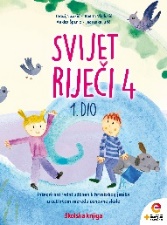 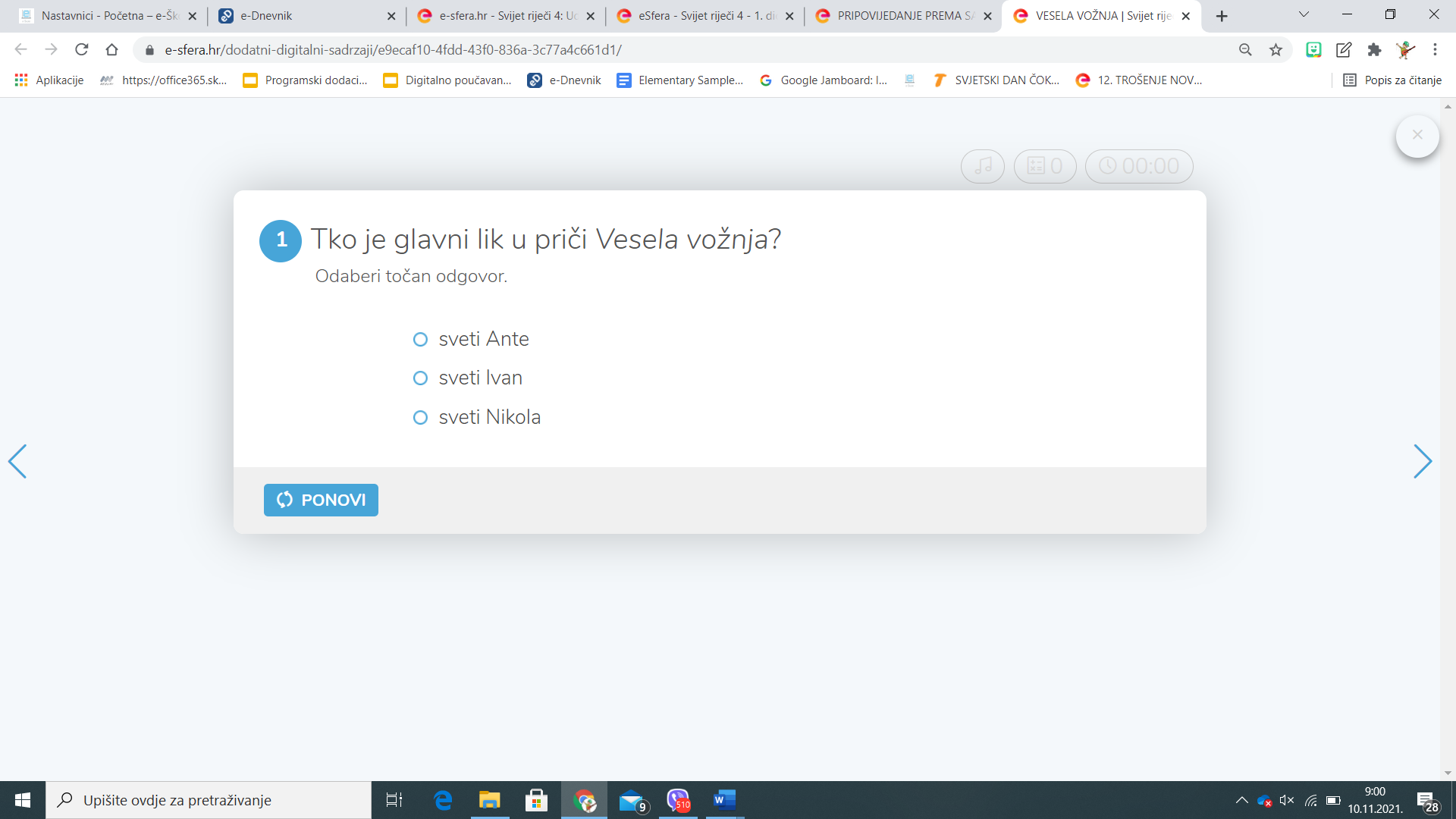 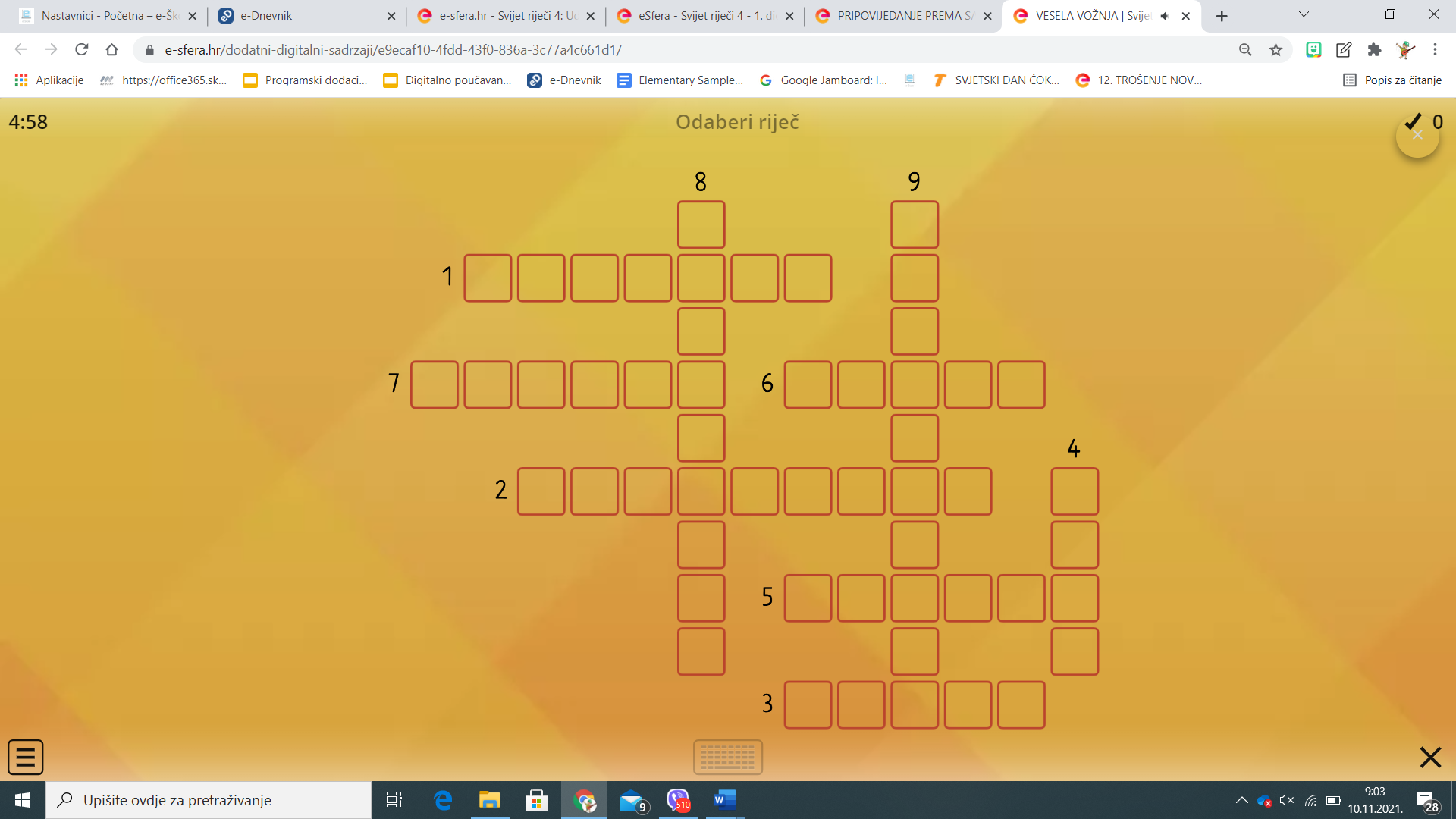 